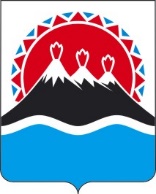 РЕГИОНАЛЬНАЯ СЛУЖБА ПО ТАРИФАМ И ЦЕНАМ КАМЧАТСКОГО КРАЯПРОЕКТ ПОСТАНОВЛЕНИЯ                   г. Петропавловск-КамчатскийВ соответствии с Федеральным законом от 27.07.2010 № 190-ФЗ «О теплоснабжении», постановлениями Правительства Российской Федерации от 22.10.2012 № 1075 «О ценообразовании в сфере теплоснабжения», от 30.04.2014 № 400 «О формировании индексов изменения размера платы граждан за коммунальные услуги в Российской Федерации», приказом ФСТ России от 13.06.2013 № 760-э «Об утверждении Методических указаний по расчету регулируемых цен (тарифов) в сфере теплоснабжения», постановлением Правительства Камчатского края от 19.12.2008 № 424-П «Об утверждении Положения о Региональной службе по тарифам и ценам Камчатского края», протоколом Правления Региональной службы по тарифам и ценам Камчатского края от XX.12.2021 № XXПОСТАНОВЛЯЮ:Внести в приложения 6-10, 12-14, 16-20, 22, 23 к постановлению Региональной службы по тарифам и ценам Камчатского края от 18.12.2019 № 396 «Об утверждении тарифов в сфере теплоснабжения для ООО «Ресурсоснабжающая организация» потребителям Камчатского края на 2020-2022 годы» изменения, изложив их в редакции согласно приложениям 1-15 к настоящему постановлению.2. Настоящее постановление вступает в силу через десять дней после дня его официального опубликования.Приложение 1к постановлению Региональной службыпо тарифам и ценам Камчатского края от XX.12.2021 № XXX«Приложение 6к постановлению Региональной службыпо тарифам и ценам Камчатского края от 18.12.2019 № 396Льготные тарифы на тепловую энергию, поставляемую ООО «РСО» потребителям Петропавловск-Камчатского городского округа
Камчатского края, на 2020-2022 годы<*> значения льготных тарифов на тепловую энергию для населения и исполнителям коммунальных услуг для населения на период 2022 года устанавливаются при ежегодной корректировке тарифов экономически обоснованных с учетом утвержденных индексов изменения размера вносимой гражданами платы за коммунальные услуги в среднем по субъектам Российской Федерации и предельно допустимых отклонений по отдельным муниципальным образованиям от величины указанных индексов по субъектам Российской Федерации в соответствии с Основами формирования индексов изменения размера платы граждан за коммунальные услуги в Российской Федерации, утвержденными постановлением Правительства Российской Федерации от 30 апреля 2014 № 400 «О формировании индексов изменения размера платы граждан за коммунальные услуги в Российской Федерации».Примечание: ООО «РСО» не является плательщиком НДС.».Приложение 2к постановлению Региональной службыпо тарифам и ценам Камчатского края от XX.12.2021 № XXX«Приложение 7к постановлению Региональной службыпо тарифам и ценам Камчатского края от 18.12.2019 № 396Тарифы на теплоноситель, поставляемый ООО «РСО» потребителям Петропавловск-Камчатского городского округа Камчатского края, на 2020-2022 годы<*>  значения льготных тарифов на теплоноситель, поставляемый населению и исполнителям коммунальных услуг для населения на период 2022 года устанавливаются при ежегодной корректировке тарифов экономически обоснованных с учетом утвержденных индексов изменения размера вносимой гражданами платы за коммунальные услуги в среднем по субъектам Российской Федерации и предельно допустимых отклонений по отдельным муниципальным образованиям от величины указанных индексов по субъектам Российской Федерации в соответствии с Основами формирования индексов изменения размера платы граждан за коммунальные услуги в Российской Федерации, утвержденными постановлением Правительства Российской Федерации от 30 апреля 2014 № 400 «О формировании индексов изменения размера платы граждан за коммунальные услуги в Российской Федерации».* Выделяется в целях реализации пункта 6 статьи 168 Налогового кодекса Российской Федерации (часть вторая)Примечание: ООО «РСО» не является плательщиком НДС.».Приложение 3к постановлению Региональной службыпо тарифам и ценам Камчатского края от XX.12.2021 № XXX«Приложение 8к постановлению Региональной службыпо тарифам и ценам Камчатского края от 18.12.2019 № 396Тарифы на горячую воду в открытой системе теплоснабжения (горячего водоснабжение), поставляемую ООО «РСО» потребителям Петропавловск-Камчатского городского округа, на 2020-2022 годы<*>  значение компонента на тепловую энергию и теплоноситель для населения и исполнителям коммунальных услуг для населения на период 2022 года устанавливается при ежегодной корректировке тарифов с учетом утвержденных индексов изменения размера вносимой гражданами платы за коммунальные услуги в среднем по субъектам Российской Федерации и предельно допустимых отклонений по отдельным муниципальным образованиям от величины указанных индексов по субъектам Российской Федерации в соответствии с Основами формирования индексов изменения размера платы граждан за коммунальные услуги в Российской Федерации, утвержденными постановлением Правительства Российской Федерации от 30 апреля 2014 г. № 400 «О формировании индексов изменения размера платы граждан за коммунальные услуги в Российской Федерации».Примечание: ООО «РСО» не является плательщиком НДС.приказом Министерства жилищно-коммунального хозяйства и энергетики Камчатского края от 16.11.2015 № 558 «Об утверждении нормативов расхода тепловой энергии, используемой на подогрев холодной воды для предоставления коммунальной услуги по горячему водоснабжению в военных городках» утвержден нормативов расхода тепловой энергии, используемой на подогрев холодной воды для предоставления коммунальной услуги по горячему водоснабжению в военных городках. В соответствии с пунктом 42 Правил предоставления коммунальных услуг собственникам и пользователям помещений в многоквартирных домах и жилых домов, утвержденных постановлением Правительства Российской Федерации от 06.05.2011 № 354, расчетная величина тарифа на горячую воду в открытой системе теплоснабжения (горячее водоснабжение) населению и исполнителям коммунальных услуг для населения с учетом вида благоустройства и с учетом НДС составляет:».Приложение 4к постановлению Региональной службыпо тарифам и ценам Камчатского края от XX.12.2021 № XXX«Приложение 9к постановлению Региональной службыпо тарифам и ценам Камчатского края от 18.12.2019 № 396Производственная программа ООО «РСО» на оказание услуг
горячего водоснабжения в закрытой системе горячего водоснабжения в Петропавловск-Камчатского городском округе Камчатского края, на 2020-2022 годыРаздел 1. Паспорт производственной программыРаздел 2. Обеспечение прогнозируемого объема и качества услугРаздел 3. План мероприятий по повышению эффективности деятельности организации коммунального комплексаРаздел 4. Расчет финансовых потребностей* средневзвешенные значения по году с учетом долевого распределения объемных тарифных показателей по полугодиям.Раздел 5. График реализации мероприятий производственной программыРаздел 6. Плановые значения показателей надежности, качества и энергетической эффективности объектов централизованных систем водоснабженияРаздел 7. Расчет эффективности производственной программыРаздел 8. Отчет об исполнении производственной программы за истекший период регулированияРаздел 9. Мероприятия, направленные на повышение качества обслуживания абонентов».Приложение 5к постановлению Региональной службыпо тарифам и ценам Камчатского края от XX.12.2010 № XXX«Приложение 10к постановлению Региональной службыпо тарифам и ценам Камчатского края от 18.12.2019 № 396Тарифы на горячую воду в закрытой системе горячего водоснабжения,поставляемую ООО «РСО» потребителям Петропавловск-Камчатского
городского округа Камчатского края,на 2020-2022 годы<*>  значение компонента на тепловую энергию и холодную воду для населения и исполнителям коммунальных услуг для населения на период 2022 года устанавливается при ежегодной корректировке тарифов с учетом утвержденных индексов изменения размера вносимой гражданами платы за коммунальные услуги в среднем по субъектам Российской Федерации и предельно допустимых отклонений по отдельным муниципальным образованиям от величины указанных индексов по субъектам Российской Федерации в соответствии с Основами формирования индексов изменения размера платы граждан за коммунальные услуги в Российской Федерации, утвержденными постановлением Правительства Российской Федерации от 30 апреля 2014 № 400 «О формировании индексов изменения размера платы граждан за коммунальные услуги в Российской Федерации».* Выделяется в целях реализации пункта 6 статьи 168 Налогового кодекса Российской Федерации (часть вторая).Примечание: ООО «РСО» не является плательщиком НДСприказом Министерства жилищно-коммунального хозяйства и энергетики Камчатского края от 16.11.2015 № 558 «Об утверждении нормативов расхода тепловой энергии, используемой на подогрев холодной воды для предоставления коммунальной услуги по горячему водоснабжению в военных городках» утвержден нормативов расхода тепловой энергии, используемой на подогрев холодной воды для предоставления коммунальной услуги по горячему водоснабжению в военных городках. В соответствии с пунктом 42 Правил предоставления коммунальных услуг собственникам и пользователям помещений в многоквартирных домах и жилых домов, утвержденных постановлением Правительства Российской Федерации от 06.05.2011 № 354, расчетная величина тарифа на горячую воду в открытой системе теплоснабжения (горячее водоснабжение) населению и исполнителям коммунальных услуг для населения с учетом вида благоустройства и с учетом НДС составляет:».Приложение 6к постановлению Региональной службы по тарифам и ценам Камчатского края от XX.12.2021 № XXX«Приложение 12к постановлению Региональной службыпо тарифам и ценам Камчатского края от 18.12.2019 № 396Льготные тарифы на тепловую энергию, поставляемую ООО «РСО» потребителям Елизовского городского поселенияЕлизовского муниципального района Камчатского края, на 2020-2022 годы<*> значения льготных тарифов на тепловую энергию для населения и исполнителям коммунальных услуг для населения на период 2022 года устанавливаются при ежегодной корректировке тарифов экономически обоснованных с учетом утвержденных индексов изменения размера вносимой гражданами платы за коммунальные услуги в среднем по субъектам Российской Федерации и предельно допустимых отклонений по отдельным муниципальным образованиям от величины указанных индексов по субъектам Российской Федерации в соответствии с Основами формирования индексов изменения размера платы граждан за коммунальные услуги в Российской Федерации, утвержденными постановлением Правительства Российской Федерации от 30 апреля 2014 № 400 «О формировании индексов изменения размера платы граждан за коммунальные услуги в Российской Федерации».Примечание: ООО «РСО» не является плательщиком НДС.».Приложение 7к постановлению Региональной службыпо тарифам и ценам Камчатского края от XX.12.2021 № XXX«Приложение 13к постановлению Региональной службыпо тарифам и ценам Камчатского края от 18.12.2019 № 396Тарифы на теплоноситель, поставляемый ООО «РСО» потребителям Елизовского городского поселения Елизовского муниципального района Камчатского края, на 2020-2022 годы<*>  значения льготных тарифов на теплоноситель, поставляемый населению и исполнителям коммунальных услуг для населения на период 2022 года устанавливаются при ежегодной корректировке тарифов экономически обоснованных с учетом утвержденных индексов изменения размера вносимой гражданами платы за коммунальные услуги в среднем по субъектам Российской Федерации и предельно допустимых отклонений по отдельным муниципальным образованиям от величины указанных индексов по субъектам Российской Федерации в соответствии с Основами формирования индексов изменения размера платы граждан за коммунальные услуги в Российской Федерации, утвержденными постановлением Правительства Российской Федерации от 30 апреля 2014 № 400 «О формировании индексов изменения размера платы граждан за коммунальные услуги в Российской Федерации».* Выделяется в целях реализации пункта 6 статьи 168 Налогового кодекса Российской Федерации (часть вторая)Примечание: ООО «РСО» не является плательщиком НДС.».Приложение 8к постановлению Региональной службыпо тарифам и ценам Камчатского края от XX.12.2021 № XXX«Приложение 14к постановлению Региональной службыпо тарифам и ценам Камчатского края от 18.12.2019 № 396Тарифы на горячую воду в открытой системе теплоснабжения (горячего водоснабжение), поставляемую ООО «РСО» потребителям Елизовского городского поселения Елизовского муниципального района Камчатского края, на 2020-2022 годы<*>  значение компонента на тепловую энергию и теплоноситель для населения и исполнителям коммунальных услуг для населения на период 2022 года устанавливается при ежегодной корректировке тарифов с учетом утвержденных индексов изменения размера вносимой гражданами платы за коммунальные услуги в среднем по субъектам Российской Федерации и предельно допустимых отклонений по отдельным муниципальным образованиям от величины указанных индексов по субъектам Российской Федерации в соответствии с Основами формирования индексов изменения размера платы граждан за коммунальные услуги в Российской Федерации, утвержденными постановлением Правительства Российской Федерации от 30 апреля 2014 г. № 400 «О формировании индексов изменения размера платы граждан за коммунальные услуги в Российской Федерации».Примечание: ООО «РСО» не является плательщиком НДС.приказом Министерства жилищно-коммунального хозяйства и энергетики Камчатского края от 16.11.2015 № 558 «Об утверждении нормативов расхода тепловой энергии, используемой на подогрев холодной воды для предоставления коммунальной услуги по горячему водоснабжению в военных городках» утвержден норматив расхода тепловой энергии, используемой на подогрев холодной воды для предоставления коммунальной услуги по горячему водоснабжению в военных городках. В соответствии с пунктом 42 Правил предоставления коммунальных услуг собственникам и пользователям помещений в многоквартирных домах и жилых домов, утвержденных постановлением Правительства Российской Федерации от 06.05.2011 № 354, расчетная величина тарифа на горячую воду в открытой системе теплоснабжения (горячее водоснабжение) населению и исполнителям коммунальных услуг для населения с учетом вида благоустройства и с учетом НДС составляет:».Приложение 9к постановлению Региональной службыпо тарифам и ценам Камчатского края от XX.12.2020 № XXX«Приложение 16к постановлению Региональной службыпо тарифам и ценам Камчатского края от 18.12.2019 № 396Льготные тарифы на тепловую энергию, поставляемую ООО «РСО» потребителям с. Южные Коряки Новолесновского сельского поселения Елизовского муниципального района Камчатского края, на 2020-2022 годы<*> значения льготных тарифов на тепловую энергию для населения и исполнителям коммунальных услуг для населения на период 2022 года устанавливаются при ежегодной корректировке тарифов экономически обоснованных с учетом утвержденных индексов изменения размера вносимой гражданами платы за коммунальные услуги в среднем по субъектам Российской Федерации и предельно допустимых отклонений по отдельным муниципальным образованиям от величины указанных индексов по субъектам Российской Федерации в соответствии с Основами формирования индексов изменения размера платы граждан за коммунальные услуги в Российской Федерации, утвержденными постановлением Правительства Российской Федерации от 30 апреля 2014 № 400 «О формировании индексов изменения размера платы граждан за коммунальные услуги в Российской Федерации».Примечание: ООО «РСО» не является плательщиком НДС.».Приложение 10к постановлению Региональной службыпо тарифам и ценам Камчатского края от XX.12.2021 № XXX«Приложение 17к постановлению Региональной службыпо тарифам и ценам Камчатского края от 18.12.2019 № 396Тарифы на теплоноситель, поставляемый ООО «РСО» потребителям с. Южные Коряки Новолесновского сельского поселения Елизовского муниципального района Камчатского края, на 2020-2022 годы<*> значения льготных тарифов на теплоноситель, поставляемый населению и исполнителям коммунальных услуг для населения на период 2022 года устанавливаются при ежегодной корректировке тарифов экономически обоснованных с учетом утвержденных индексов изменения размера вносимой гражданами платы за коммунальные услуги в среднем по субъектам Российской Федерации и предельно допустимых отклонений по отдельным муниципальным образованиям от величины указанных индексов по субъектам Российской Федерации в соответствии с Основами формирования индексов изменения размера платы граждан за коммунальные услуги в Российской Федерации, утвержденными постановлением Правительства Российской Федерации от 30 апреля 2014 № 400 «О формировании индексов изменения размера платы граждан за коммунальные услуги в Российской Федерации».* Выделяется в целях реализации пункта 6 статьи 168 Налогового кодекса Российской Федерации (часть вторая)Примечание: ООО «РСО» не является плательщиком НДС.».Приложение 11к постановлению Региональной службыпо тарифам и ценам Камчатского края от XX.12.2021 №XXX«Приложение 18к постановлению Региональной службыпо тарифам и ценам Камчатского края от 18.12.2019 № 396Тарифы на горячую воду в открытой системе теплоснабжения (горячего водоснабжение), поставляемую ООО «РСО» потребителям с. Южные Коряки Новолесновского сельского поселенияЕлизовского муниципального района, на 2020-2022 годы<*>  значение компонента на тепловую энергию и теплоноситель для населения и исполнителям коммунальных услуг для населения на период 2022 года устанавливается при ежегодной корректировке тарифов с учетом утвержденных индексов изменения размера вносимой гражданами платы за коммунальные услуги в среднем по субъектам Российской Федерации и предельно допустимых отклонений по отдельным муниципальным образованиям от величины указанных индексов по субъектам Российской Федерации в соответствии с Основами формирования индексов изменения размера платы граждан за коммунальные услуги в Российской Федерации, утвержденными постановлением Правительства Российской Федерации от 30 апреля 2014 № 400 «О формировании индексов изменения размера платы граждан за коммунальные услуги в Российской Федерации».Примечание: ООО «РСО» не является плательщиком НДС.приказом Министерства жилищно-коммунального хозяйства и энергетики Камчатского края от 16.11.2015 № 558 «Об утверждении нормативов расхода тепловой энергии, используемой на подогрев холодной воды для предоставления коммунальной услуги по горячему водоснабжению в военных городках» утвержден нормативов расхода тепловой энергии, используемой на подогрев холодной воды для предоставления коммунальной услуги по горячему водоснабжению в военных городках. В соответствии с пунктом 42 Правил предоставления коммунальных услуг собственникам и пользователям помещений в многоквартирных домах и жилых домов, утвержденных постановлением Правительства Российской Федерации от 06.05.2011 № 354, расчетная величина тарифа на горячую воду в открытой системе теплоснабжения (горячее водоснабжение) населению и исполнителям коммунальных услуг для населения с учетом вида благоустройства и с учетом НДС составляет:          ».Приложение 12к постановлению Региональной службыпо тарифам и ценам Камчатского края от XX.12.2021 № XXX«Приложение 19к постановлению Региональной службыпо тарифам и ценам Камчатского края от 18.12.2019 № 396Производственная программа ООО «РСО» на оказание услуг горячего водоснабжения в закрытой системе горячего водоснабжения в с. Южные Коряки Новолесновского сельского поселения Елизовского муниципального района Камчатского края, на 2020-2022 годыРаздел 1. Паспорт производственной программыРаздел 2. Обеспечение прогнозируемого объема и качества услугРаздел 3. План мероприятий по повышению эффективности деятельности организации коммунального комплексаРаздел 4. Расчет финансовых потребностей* средневзвешенные значения по году с учетом долевого распределения объемных тарифных показателей по полугодиям.Раздел 5. График реализации мероприятий производственной программыРаздел 6. Плановые значения показателей надежности, качества и энергетической эффективности объектов централизованных систем водоснабженияРаздел 7. Расчет эффективности производственной программыРаздел 8. Отчет об исполнении производственной программы за истекший период регулированияРаздел 9. Мероприятия, направленные на повышение качества обслуживания абонентов».Приложение 13к постановлению Региональной службыпо тарифам и ценам Камчатского края от XX.12.2021 № XXX«Приложение 20к постановлению Региональной службыпо тарифам и ценам Камчатского края от 18.12.2019 № 396Тарифы на горячую воду в закрытой системе горячего водоснабжения,поставляемую ООО «РСО» потребителям с. Южные Коряки Новолесновского сельского поселения Елизовского муниципального района Камчатского края, на 2020-2022 годы<*> значение компонента на тепловую энергию и холодную воду для населения и исполнителям коммунальных услуг для населения на период 2022 года устанавливается при ежегодной корректировке тарифов с учетом утвержденных индексов изменения размера вносимой гражданами платы за коммунальные услуги в среднем по субъектам Российской Федерации и предельно допустимых отклонений по отдельным муниципальным образованиям от величины указанных индексов по субъектам Российской Федерации в соответствии с Основами формирования индексов изменения размера платы граждан за коммунальные услуги в Российской Федерации, утвержденными постановлением Правительства Российской Федерации от 30 апреля 2014 № 400 «О формировании индексов изменения размера платы граждан за коммунальные услуги в Российской Федерации».* Выделяется в целях реализации пункта 6 статьи 168 Налогового кодекса Российской Федерации (часть вторая).Примечание: ООО «РСО» не является плательщиком НДС.приказом Министерства жилищно-коммунального хозяйства и энергетики Камчатского края от 16.11.2015 № 558 «Об утверждении нормативов расхода тепловой энергии, используемой на подогрев холодной воды для предоставления коммунальной услуги по горячему водоснабжению в военных городках» утвержден нормативов расхода тепловой энергии, используемой на подогрев холодной воды для предоставления коммунальной услуги по горячему водоснабжению в военных городках. В соответствии с пунктом 42 Правил предоставления коммунальных услуг собственникам и пользователям помещений в многоквартирных домах и жилых домов, утвержденных постановлением Правительства Российской Федерации от 06.05.2011 № 354, расчетная величина тарифа на горячую воду в открытой системе теплоснабжения (горячее водоснабжение) населению и исполнителям коммунальных услуг для населения с учетом вида благоустройства и с учетом НДС составляет:».Приложение 14к постановлению Региональной службыпо тарифам и ценам Камчатского края от XX.12.2021 № XXX«Приложение 22к постановлению Региональной службыпо тарифам и ценам Камчатского края от 18.12.2019 № 396Тарифы на теплоноситель, поставляемый ООО «РСО» потребителям п. Светлый Пионерского сельского поселенияЕлизовского муниципального района Камчатского края, на 2020-2022 годы* Выделяется в целях реализации пункта 6 статьи 168 Налогового кодекса Российской Федерации (часть вторая)Примечание: ООО «РСО» не является плательщиком НДС.».Приложение 15к постановлению Региональной службыпо тарифам и ценам Камчатского края от XX.12.2021 № XXX«Приложение 23к постановлению Региональной службыпо тарифам и ценам Камчатского края от 18.12.2019 № 396Тарифы на горячую воду в открытой системе теплоснабжения (горячего водоснабжение), поставляемую ООО «РСО» потребителям п. Светлый Пионерского сельского поселения Елизовского муниципального района, на 2020-2022 годы».[Дата регистрации]№[Номер документа]О внесении изменений в приложения 6-10, 12-14, 16-20, 22, 23 к постановлению Региональной службы по тарифам и ценам Камчатского края от 18.12.2019 
№ 396 «Об утверждении тарифов в сфере теплоснабжения для ООО «Ресурсоснабжающая организация» потребителям Камчатского края на 2020-2022 годы»Временно исполняющий обязанности руководителя[горизонтальный штамп подписи 1]В.А. Губинский№ п/пНаименование регулируемой организацииВид тарифаГод (период)ВодаОтборный пар давлениемОтборный пар давлениемОтборный пар давлениемОтборный пар давлениемОстрый и редуцированный пар№ п/пНаименование регулируемой организацииВид тарифаГод (период)Водаот 1,2 до 2,5 кг/см2от 2,5 до 7,0 кг/см2от 7,0 до 13,0 кг/см2свыше 13,0 кг/см2Острый и редуцированный пар1.Для потребителей, в случае отсутствия дифференциации тарифовпо схеме подключенияДля потребителей, в случае отсутствия дифференциации тарифовпо схеме подключенияДля потребителей, в случае отсутствия дифференциации тарифовпо схеме подключенияДля потребителей, в случае отсутствия дифференциации тарифовпо схеме подключенияДля потребителей, в случае отсутствия дифференциации тарифовпо схеме подключенияДля потребителей, в случае отсутствия дифференциации тарифовпо схеме подключенияДля потребителей, в случае отсутствия дифференциации тарифовпо схеме подключенияДля потребителей, в случае отсутствия дифференциации тарифовпо схеме подключенияДля потребителей, в случае отсутствия дифференциации тарифовпо схеме подключенияООО «РСО»одноставочный руб./ГкалООО «РСО»двухставочныйХХХХХХХООО «РСО»ставка за тепловую энергию, руб./ГкалООО «РСО»ставка за содержание тепловой мощности, тыс.руб./Гкал/ч в мес.ООО «РСО»Население (тарифы указываются с учетом НДС)*Население (тарифы указываются с учетом НДС)*Население (тарифы указываются с учетом НДС)*Население (тарифы указываются с учетом НДС)*Население (тарифы указываются с учетом НДС)*Население (тарифы указываются с учетом НДС)*Население (тарифы указываются с учетом НДС)*Население (тарифы указываются с учетом НДС)*1.1ООО «РСО»одноставочный руб./Гкал20201.2ООО «РСО»одноставочный руб./Гкал01.01.2020 -30.06.20203 900,001.3ООО «РСО»одноставочный руб./Гкал01.07.2020 -  31.12.20203 900,001.4ООО «РСО»одноставочный руб./Гкал20211.5ООО «РСО»одноставочный руб./Гкал01.01.2021 -30.06.20213 900,001.6ООО «РСО»одноставочный руб./Гкал01.07.2021 -  31.12.20213 800,001.7ООО «РСО»одноставочный руб./Гкал20221.8ООО «РСО»одноставочный руб./Гкал01.01.2022 -30.06.2022<*>1.9ООО «РСО»одноставочный руб./Гкал01.07.2022 -  31.12.2022<*>ООО «РСО»двухставочныйХХХХХХХООО «РСО»ставка за тепловую энергию, руб./ГкалООО «РСО»ставка за содержание тепловой мощности, тыс.руб./Гкал/ч в мес.№ п/пНаименование регулируемой организацииВид тарифаГод (период)Вид теплоносителяВид теплоносителя№ п/пНаименование регулируемой организацииВид тарифаГод (период)ВодаПар1.Экономически обоснованный тариф для населения и прочих потребителей (тарифы указываются без НДС) Экономически обоснованный тариф для населения и прочих потребителей (тарифы указываются без НДС) Экономически обоснованный тариф для населения и прочих потребителей (тарифы указываются без НДС) Экономически обоснованный тариф для населения и прочих потребителей (тарифы указываются без НДС) Экономически обоснованный тариф для населения и прочих потребителей (тарифы указываются без НДС) 1.1ООО «РСО»одноставочный руб./куб.м01.01.2020 -30.06.202063,851.2ООО «РСО»одноставочный руб./куб.м01.07.2020 -  31.12.202063,851.3ООО «РСО»одноставочный руб./куб.м01.01.2021 -30.06.202163,851.4ООО «РСО»одноставочный руб./куб.м01.07.2021 -  31.12.202173,251.5ООО «РСО»одноставочный руб./куб.м01.01.2022 -30.06.202267,811.6ООО «РСО»одноставочный руб./куб.м01.07.2022 -  31.12.202269,602.Экономически обоснованный тариф для населения и исполнителей коммунальных услуг (тарифы указываются с НДС)Экономически обоснованный тариф для населения и исполнителей коммунальных услуг (тарифы указываются с НДС)Экономически обоснованный тариф для населения и исполнителей коммунальных услуг (тарифы указываются с НДС)Экономически обоснованный тариф для населения и исполнителей коммунальных услуг (тарифы указываются с НДС)Экономически обоснованный тариф для населения и исполнителей коммунальных услуг (тарифы указываются с НДС)2.1ООО «РСО»одноставочный руб./куб.м01.01.2020 -30.06.202063,852.2ООО «РСО»одноставочный руб./куб.м01.07.2020 -  31.12.202063,852.3ООО «РСО»одноставочный руб./куб.м01.01.2021 -30.06.202163,852.4ООО «РСО»одноставочный руб./куб.м01.07.2021 -  31.12.202173,252.5ООО «РСО»одноставочный руб./куб.м01.01.2022 -30.06.202267,812.6ООО «РСО»одноставочный руб./куб.м01.07.2022 -  31.12.202269,603.Льготный (сниженный) тариф для населения и исполнителей коммунальных услуг (тарифы указываются с учетом НДС) *Льготный (сниженный) тариф для населения и исполнителей коммунальных услуг (тарифы указываются с учетом НДС) *Льготный (сниженный) тариф для населения и исполнителей коммунальных услуг (тарифы указываются с учетом НДС) *Льготный (сниженный) тариф для населения и исполнителей коммунальных услуг (тарифы указываются с учетом НДС) *Льготный (сниженный) тариф для населения и исполнителей коммунальных услуг (тарифы указываются с учетом НДС) *3.1ООО «РСО»одноставочный руб./куб.м01.01.2020 -30.06.202051,713.2ООО «РСО»одноставочный руб./куб.м01.07.2020 -  31.12.202051,713.3ООО «РСО»одноставочный руб./куб.м01.01.2021 -30.06.202151,713.4ООО «РСО»одноставочный руб./куб.м01.07.2021 -  31.12.202151,713.5ООО «РСО»одноставочный руб./куб.м01.01.2022 -30.06.2022<*>3.6ООО «РСО»одноставочный руб./куб.м01.07.2022 -  31.12.2022<*>№ п/пНаименование регулируемой организацииГод (период)Компонент на теплоноситель, руб./куб.мКомпонент на тепловую энергиюКомпонент на тепловую энергиюКомпонент на тепловую энергию№ п/пНаименование регулируемой организацииГод (период)Компонент на теплоноситель, руб./куб.мОдноставочный тариф, руб./ГкалДвухставочный тарифДвухставочный тариф№ п/пНаименование регулируемой организацииГод (период)Компонент на теплоноситель, руб./куб.мОдноставочный тариф, руб./ГкалСтавка за мощность, тыс. руб./Гкал/час в мес.Ставка за тепловую энергию, руб./Гкал1.Экономически обоснованный тариф для населения и прочих потребителей (тарифы указываются без НДС)Экономически обоснованный тариф для населения и прочих потребителей (тарифы указываются без НДС)Экономически обоснованный тариф для населения и прочих потребителей (тарифы указываются без НДС)Экономически обоснованный тариф для населения и прочих потребителей (тарифы указываются без НДС)Экономически обоснованный тариф для населения и прочих потребителей (тарифы указываются без НДС)Экономически обоснованный тариф для населения и прочих потребителей (тарифы указываются без НДС)1.1ООО «РСО»01.01.2020 -30.06.202063,8510 500,001.2ООО «РСО»01.07.2020 -  31.12.202063,8510 656,891.3ООО «РСО»01.01.2021 -30.06.202163,8510 560,001.4ООО «РСО»01.07.2021 -  31.12.202173,2510 886,431.5ООО «РСО»01.01.2022 -30.06.202267,8110 886,431.6ООО «РСО»01.07.2022 -  31.12.202269,6011 207,272Экономически обоснованный тариф для населения и исполнителей коммунальных услуг (тарифы указываются с НДС)Экономически обоснованный тариф для населения и исполнителей коммунальных услуг (тарифы указываются с НДС)Экономически обоснованный тариф для населения и исполнителей коммунальных услуг (тарифы указываются с НДС)Экономически обоснованный тариф для населения и исполнителей коммунальных услуг (тарифы указываются с НДС)Экономически обоснованный тариф для населения и исполнителей коммунальных услуг (тарифы указываются с НДС)Экономически обоснованный тариф для населения и исполнителей коммунальных услуг (тарифы указываются с НДС)2.1ООО «РСО»01.01.2020 -30.06.202063,8510 500,002.2ООО «РСО»01.07.2020 -  31.12.202063,8510 656,892.3ООО «РСО»01.01.2021 -30.06.202163,8510 560,002.4ООО «РСО»01.07.2021 -  31.12.202173,2510 886,432.5ООО «РСО»01.01.2022 -30.06.202267,8110 886,432.6ООО «РСО»01.07.2022 -  31.12.202269,6011 207,273Льготный (сниженный) тариф для населения и исполнителей коммунальных услуг (тарифы указываются с учетом НДС)Льготный (сниженный) тариф для населения и исполнителей коммунальных услуг (тарифы указываются с учетом НДС)Льготный (сниженный) тариф для населения и исполнителей коммунальных услуг (тарифы указываются с учетом НДС)Льготный (сниженный) тариф для населения и исполнителей коммунальных услуг (тарифы указываются с учетом НДС)Льготный (сниженный) тариф для населения и исполнителей коммунальных услуг (тарифы указываются с учетом НДС)Льготный (сниженный) тариф для населения и исполнителей коммунальных услуг (тарифы указываются с учетом НДС)3.1ООО «РСО»01.01.2020 -30.06.202051,713 817,563.2ООО «РСО»01.07.2020 -  31.12.202051,713 817,563.3ООО «РСО»01.01.2021 -30.06.202151,713 817,562.4ООО «РСО»01.07.2021 -  31.12.202151,713 800,003.5ООО «РСО»01.01.2022 -30.06.2022<*><*>3.6ООО «РСО»01.07.2022 -  31.12.2022<*><*>Тип благоустройстваНорматив расхода тепловой энергии, Гкал на 1 куб.м.Расчетный тариф на горячую воду,руб./куб. метр01.01.2020 -30.06.202001.01.2020 -30.06.202001.01.2020 -30.06.2020без полотенцесушителей0,0615286,4901.07.2020 -31.12.202001.07.2020 -31.12.202001.07.2020 -31.12.2020без полотенцесушителей0,0615286,4901.01.2021 -30.06.202101.01.2021 -30.06.202101.01.2021 -30.06.2021без полотенцесушителей0,0615286,4901.07.2021 -31.12.202101.07.2021 -31.12.202101.07.2021 -31.12.2021без полотенцесушителей0,0615285,4101.01.2021 -30.06.202101.01.2021 -30.06.202101.01.2021 -30.06.2021без полотенцесушителей0,0615285,4101.07.2021 -31.12.202101.07.2021 -31.12.202101.07.2021 -31.12.2021без полотенцесушителей0,0615285,41№ п/пРегулируемая организация, в отношении которой разработана производственная программаУполномоченного органа, утверждающий производственную программуПериод реализации производственной программы1.Наименование полное / сокращенноеОбщество с ограниченной ответственностью «Ресурсоснабжающая организация»/ООО «РСО»Региональная служба по тарифам и ценам Камчатского края2020-2022 годы2. Юридический адресул. Вулканная, д .23,
г. Петропавловск-Камчатский, Камчатский край, 683980Ленинградская ул., 118, г. Петропавловск-Камчатский, 6830032020-2022 годыN
п/пПоказатели 
производственной программыЕдиницы
измерения2020 202120221234561.Показатели эффективностиПоказатели эффективностиПоказатели эффективностиПоказатели эффективностиПоказатели эффективности1.1Объем реализации услуг, в том числе по потребителям: тыс. м313,40313,40313,4031.1.1- населению тыс. м310,59010,59010,5901.1.2- бюджетным потребителям тыс. м32,8132,8132,8131.1.3- прочим потребителям тыс. м31.1.4- производственные нуждытыс. м32.Технологические показатели работы системы горячего водоснабжения (заполняется в отношении организаций, оказывающих услуги в сфере водоснабжения)Технологические показатели работы системы горячего водоснабжения (заполняется в отношении организаций, оказывающих услуги в сфере водоснабжения)Технологические показатели работы системы горячего водоснабжения (заполняется в отношении организаций, оказывающих услуги в сфере водоснабжения)Технологические показатели работы системы горячего водоснабжения (заполняется в отношении организаций, оказывающих услуги в сфере водоснабжения)Технологические показатели работы системы горячего водоснабжения (заполняется в отношении организаций, оказывающих услуги в сфере водоснабжения)2.1Доля воды, отпущенной по показаниям приборов учета%2.2Удельное потребление воды населениемм3/час1,2571,2571,257№ п/пНаименование мероприятия Финансовые потребности на реализацию мероприятий, тыс. руб.Ожидаемый эффектОжидаемый эффект№ п/пНаименование мероприятия Финансовые потребности на реализацию мероприятий, тыс. руб.наименование показателятыс. руб./%123451.Мероприятия по капитальному ремонту2.Мероприятия по реконструкции3.Иные мероприятия, направленные на совершенствование организации производства4.Мероприятия по энергосбережению и повышению энергетической эффективности5.Итого:№ п/пНаименование мероприятияЕд. измеренияФинансовые потребности на реализации производственной программыФинансовые потребности на реализации производственной программыФинансовые потребности на реализации производственной программы№ п/пНаименование мероприятияЕд. измерения2020 202120221234561.Затраты, относимые на себестоимостьтыс. руб.20 2135 8245 8242.Прибыльтыс. руб.3.Рентабельность%4.Бюджетные субсидиитыс. руб.5.Выпадающие доходытыс. руб.6.Итого необходимая валовая выручка ОКК на период регулированиятыс. руб.20 2135 8245 8247.Тариф организации коммунального комплексаруб./куб. м.в том числе по потребителям:7.1. - населению компонент на тепловую энергию*руб. / Гкал3 829,92*3 815,233 800,00компонент на холодную воду*руб./куб. м.51,71*51,7151,717.2. - прочим потребителям, в том числе бюджетным потребителямкомпонент на тепловую энергиюруб. / Гкалкомпонент на холодную водуруб./куб. м.№ п/пНаименование мероприятийДата начала реализации мероприятийДата окончания реализации мероприятий1.Бесперебойное горячее водоснабжение с использованием закрытой системы водоснабжения01.01.202031.12.2022№ п/пНаименование показателейЕд. изм.2020-2022 годы1.Показатели качества горячей воды:1.1Доля проб горячей воды в сети горячего водоснабжения, не соответствующих установленным требованиям по температуре, в общем объеме проб, отобранных по результатам производственного контроля качества горячей воды%01.2Доля проб горячей воды в сети горячего водоснабжения, не соответствующих установленным требованиям (за исключением температуры), в общем объеме проб, отобранных по результатам производственного контроля качества горячей воды%02.Показатели надёжности и бесперебойного горячего водоснабжения:2.1Количество перерывов в подаче горячей воды, зафиксированных в местах исполнения обязательств организацией, осуществляющей горячее водоснабжение, по подаче горячей воды, возникших в результате аварий, повреждений и иных технологических нарушений на объектах централизованной системы горячего водоснабжения, принадлежащих организации, осуществляющей горячее водоснабжение, в расчёте на протяженность сети горячего водоснабжения в годед./км в год03.Показатели энергетической эффективности использования ресурсов3.1Удельное количество тепловой энергии, расходуемой на подогрев горячей водыГкал/куб.м.0№ п/пНаименование показателейЕд. изм.Значение показателя в базовом периодеПланируемое значение показателя по итогам реализации производственной программы1.Показатели качества горячей воды:1.1Доля проб горячей воды в сети горячего водоснабжения, не соответствующих установленным требованиям по температуре, в общем объеме проб, отобранных по результатам производственного контроля качества горячей воды%01.2Доля проб горячей воды в сети горячего водоснабжения, не соответствующих установленным требованиям (за исключением температуры), в общем объеме проб, отобранных по результатам производственного контроля качества горячей воды%02.Показатели надёжности и бесперебойного горячего водоснабжения:2.1Количество перерывов в подаче горячей воды, зафиксированных в местах исполнения обязательств организацией, осуществляющей горячее водоснабжение, по подаче горячей воды, возникших в результате аварий, повреждений и иных технологических нарушений на объектах централизованной системы горячего водоснабжения, принадлежащих организации, осуществляющей горячее водоснабжение, в расчёте на протяженность сети горячего водоснабжения в годед./км03.Показатели энергетической эффективности использования ресурсов3.1Удельное количество тепловой энергии, расходуемой на подогрев горячей водыГкал/
куб.м.0№ п/пПоказатели эффективности производственной программыЕд. измУтвержденное значение показателя за истекший период регулированияФактическое значение показателя за истекший период регулированиятыс. руб.--№ п/пНаименования мероприятияПериод проведения
мероприятия1.--№ п/пНаименование регулируемой организацииГод (период)Тариф по двухкомпонентной схемеТариф по двухкомпонентной схеме№ п/пНаименование регулируемой организацииГод (период)Компонент на холодную воду, руб./куб. мКомпонент на тепловую энергию, руб./ГкалЭкономически обоснованный тариф для населения и прочих потребителей (тарифы указываются без НДС)Экономически обоснованный тариф для населения и прочих потребителей (тарифы указываются без НДС)Экономически обоснованный тариф для населения и прочих потребителей (тарифы указываются без НДС)Экономически обоснованный тариф для населения и прочих потребителей (тарифы указываются без НДС)ООО «РСО»01.01.2020 -30.06.202063,8510 500,001.2ООО «РСО»01.07.2020 -  31.12.202063,8510 656,891.3ООО «РСО»01.01.2021 -30.06.202163,8510 560,001.4ООО «РСО»01.07.2021 -  31.12.202173,2510 886,431.5ООО «РСО»01.01.2022 -30.06.202267,8110 886,431.6ООО «РСО»01.07.2022 -  31.12.202269,6011 207,272Экономически обоснованный тариф для населения и исполнителей коммунальных услуг (тарифы указываются с НДС)Экономически обоснованный тариф для населения и исполнителей коммунальных услуг (тарифы указываются с НДС)Экономически обоснованный тариф для населения и исполнителей коммунальных услуг (тарифы указываются с НДС)Экономически обоснованный тариф для населения и исполнителей коммунальных услуг (тарифы указываются с НДС)2.1ООО «РСО»01.01.2020 -30.06.202063,8510 500,002.2ООО «РСО»01.07.2020 -  31.12.202063,8510 656,892.3ООО «РСО»01.01.2021 -30.06.202163,8510 560,002.4ООО «РСО»01.07.2021 -  31.12.202173,2510 886,432.5ООО «РСО»01.01.2022 -30.06.202267,8110 886,432.6ООО «РСО»01.07.2022 -  31.12.202269,6011 207,273.Льготный (сниженный) тариф для населения и исполнителей коммунальных услуг
(тарифы указываются с учетом НДС)*Льготный (сниженный) тариф для населения и исполнителей коммунальных услуг
(тарифы указываются с учетом НДС)*Льготный (сниженный) тариф для населения и исполнителей коммунальных услуг
(тарифы указываются с учетом НДС)*Льготный (сниженный) тариф для населения и исполнителей коммунальных услуг
(тарифы указываются с учетом НДС)*3.1ООО «РСО»01.01.2020 -30.06.202051,713 829,923.2ООО «РСО»01.07.2020 -  31.12.202051,713 829,923.3ООО «РСО»01.01.2021 -30.06.202151,713 829,923.4ООО «РСО»01.07.2021 -  31.12.202151,713 800,003.5ООО «РСО»01.01.2022 -30.06.2022<*><*>3.6ООО «РСО»01.07.2022 -  31.12.2022<*><*>Тип благоустройстваНорматив расхода тепловой энергии, Гкал на 1 куб. м.Расчетный тариф на горячую воду (с НДС), руб./куб. метр01.01.2020 - 30.06.202001.01.2020 - 30.06.202001.01.2020 - 30.06.2020С неизолированными стояками, с полотенцесушителями0,0722328,2301.07.2020 - 31.12.202001.07.2020 - 31.12.202001.07.2020 - 31.12.2020С неизолированными стояками, с полотенцесушителями0,0722328,2301.01.2021 - 30.06.202101.01.2021 - 30.06.202101.01.2021 - 30.06.2021С неизолированными стояками, с полотенцесушителями0,0722328,2301.07.2021 - 31.12.202101.07.2021 - 31.12.202101.07.2021 - 31.12.2021С неизолированными стояками, с полотенцесушителями0,0722326,0701.01.2022 - 30.06.202201.01.2022 - 30.06.202201.01.2022 - 30.06.2022С неизолированными стояками, с полотенцесушителями0,0722326,0701.07.2022 - 31.12.202201.07.2022 - 31.12.202201.07.2022 - 31.12.2022С неизолированными стояками, с полотенцесушителями0,0722326,07№ п/пНаименование регулируемой организацииВид тарифаГод (период)ВодаОтборный пар давлениемОтборный пар давлениемОтборный пар давлениемОтборный пар давлениемОстрый и редуцированный пар№ п/пНаименование регулируемой организацииВид тарифаГод (период)Водаот 1,2 до 2,5 кг/см2от 2,5 до 7,0 кг/см2от 7,0 до 13,0 кг/см2свыше 13,0 кг/см2Острый и редуцированный пар1.Для потребителей, в случае отсутствия дифференциации тарифовпо схеме подключенияДля потребителей, в случае отсутствия дифференциации тарифовпо схеме подключенияДля потребителей, в случае отсутствия дифференциации тарифовпо схеме подключенияДля потребителей, в случае отсутствия дифференциации тарифовпо схеме подключенияДля потребителей, в случае отсутствия дифференциации тарифовпо схеме подключенияДля потребителей, в случае отсутствия дифференциации тарифовпо схеме подключенияДля потребителей, в случае отсутствия дифференциации тарифовпо схеме подключенияДля потребителей, в случае отсутствия дифференциации тарифовпо схеме подключенияДля потребителей, в случае отсутствия дифференциации тарифовпо схеме подключенияООО «РСО»одноставочный руб./ГкалООО «РСО»двухставочныйХХХХХХХООО «РСО»ставка за тепловую энергию, руб./ГкалООО «РСО»ставка за содержание тепловой мощности, тыс.руб./Гкал/ч в мес.ООО «РСО»Население (тарифы указываются с учетом НДС)*Население (тарифы указываются с учетом НДС)*Население (тарифы указываются с учетом НДС)*Население (тарифы указываются с учетом НДС)*Население (тарифы указываются с учетом НДС)*Население (тарифы указываются с учетом НДС)*Население (тарифы указываются с учетом НДС)*Население (тарифы указываются с учетом НДС)*1.1ООО «РСО»одноставочный руб./Гкал20201.2ООО «РСО»одноставочный руб./Гкал01.01.2020 -30.06.20203 900,001.3ООО «РСО»одноставочный руб./Гкал01.07.2020 -  31.12.20203 900,001.4ООО «РСО»одноставочный руб./Гкал20211.5ООО «РСО»одноставочный руб./Гкал01.01.2021 -30.06.20213 900,001.6ООО «РСО»одноставочный руб./Гкал01.07.2021 -  31.12.20213 800,001.7ООО «РСО»одноставочный руб./Гкал20221.8ООО «РСО»одноставочный руб./Гкал01.01.2022 -30.06.2022<*>1.9ООО «РСО»одноставочный руб./Гкал01.07.2022 -  31.12.2022<*>ООО «РСО»двухставочныйХХХХХХХООО «РСО»ставка за тепловую энергию, руб./ГкалООО «РСО»ставка за содержание тепловой мощности, тыс.руб./Гкал/ч в мес.№ п/пНаименование регулируемой организацииВид тарифаГод (период)Вид теплоносителяВид теплоносителя№ п/пНаименование регулируемой организацииВид тарифаГод (период)ВодаПар1.Экономически обоснованный тариф для населения и прочих потребителей(тарифы указываются без НДС) Экономически обоснованный тариф для населения и прочих потребителей(тарифы указываются без НДС) Экономически обоснованный тариф для населения и прочих потребителей(тарифы указываются без НДС) Экономически обоснованный тариф для населения и прочих потребителей(тарифы указываются без НДС) Экономически обоснованный тариф для населения и прочих потребителей(тарифы указываются без НДС) 1.1ООО «РСО»одноставочный руб./куб.м01.01.2020 -30.06.202011,601.2ООО «РСО»одноставочный руб./куб.м01.07.2020 -  31.12.202011,601.3ООО «РСО»одноставочный руб./куб.м01.01.2021 -30.06.202111,601.4ООО «РСО»одноставочный руб./куб.м01.07.2021 -  31.12.202113,901.5ООО «РСО»одноставочный руб./куб.м01.01.2022 -30.06.202212,801.6ООО «РСО»одноставочный руб./куб.м01.07.2022 -  31.12.202213,092.Экономически обоснованный тариф для населения и исполнителей коммунальных услуг (тарифы указываются с НДС)Экономически обоснованный тариф для населения и исполнителей коммунальных услуг (тарифы указываются с НДС)Экономически обоснованный тариф для населения и исполнителей коммунальных услуг (тарифы указываются с НДС)Экономически обоснованный тариф для населения и исполнителей коммунальных услуг (тарифы указываются с НДС)Экономически обоснованный тариф для населения и исполнителей коммунальных услуг (тарифы указываются с НДС)2.1ООО «РСО»одноставочный руб./куб.м01.01.2020 -30.06.202011,602.2ООО «РСО»одноставочный руб./куб.м01.07.2020 -  31.12.202011,602.3ООО «РСО»одноставочный руб./куб.м01.01.2021 -30.06.202111,602.4ООО «РСО»одноставочный руб./куб.м01.07.2021 -  31.12.202113,902.5ООО «РСО»одноставочный руб./куб.м01.01.2022 -30.06.202212,802.6ООО «РСО»одноставочный руб./куб.м01.07.2022 -  31.12.202213,093.Льготный (сниженный) тариф для населения и исполнителей коммунальных услуг (тарифы указываются с учетом НДС) *Льготный (сниженный) тариф для населения и исполнителей коммунальных услуг (тарифы указываются с учетом НДС) *Льготный (сниженный) тариф для населения и исполнителей коммунальных услуг (тарифы указываются с учетом НДС) *Льготный (сниженный) тариф для населения и исполнителей коммунальных услуг (тарифы указываются с учетом НДС) *Льготный (сниженный) тариф для населения и исполнителей коммунальных услуг (тарифы указываются с учетом НДС) *3.1ООО «РСО»одноставочный руб./куб.м01.01.2020 -30.06.202011,603.2ООО «РСО»одноставочный руб./куб.м01.07.2020 -  31.12.202011,603.3ООО «РСО»одноставочный руб./куб.м01.01.2021 -30.06.202111,603.4ООО «РСО»одноставочный руб./куб.м01.07.2021 -  31.12.202111,603.5ООО «РСО»одноставочный руб./куб.м01.01.2022 -30.06.2022<*>3.6ООО «РСО»одноставочный руб./куб.м01.07.2022 -  31.12.2022<*>№ п/пНаименование регулируемой организацииГод (период)Компонент на теплоноситель, руб./куб.мКомпонент на тепловую энергиюКомпонент на тепловую энергиюКомпонент на тепловую энергию№ п/пНаименование регулируемой организацииГод (период)Компонент на теплоноситель, руб./куб.мОдноставочный тариф, руб./ГкалДвухставочный тарифДвухставочный тариф№ п/пНаименование регулируемой организацииГод (период)Компонент на теплоноситель, руб./куб.мОдноставочный тариф, руб./ГкалСтавка за мощность, тыс. руб./Гкал/час в мес.Ставка за тепловую энергию, руб./Гкал1.Экономически обоснованный тариф для населения и прочих потребителей (тарифы указываются без НДС)Экономически обоснованный тариф для населения и прочих потребителей (тарифы указываются без НДС)Экономически обоснованный тариф для населения и прочих потребителей (тарифы указываются без НДС)Экономически обоснованный тариф для населения и прочих потребителей (тарифы указываются без НДС)Экономически обоснованный тариф для населения и прочих потребителей (тарифы указываются без НДС)Экономически обоснованный тариф для населения и прочих потребителей (тарифы указываются без НДС)1.1ООО «РСО»01.01.2020 -30.06.202011,6012 339,981.2ООО «РСО»01.07.2020 -  31.12.202011,6014 190,981.3ООО «РСО»01.01.2021 -30.06.202111,6014 190,981.4ООО «РСО»01.07.2021 -  31.12.202113,9016 319,631.5ООО «РСО»01.01.2022 -30.06.202212,8016 319,631.6ООО «РСО»01.07.2022 -  31.12.202213,0918 767,572Экономически обоснованный тариф для населения и исполнителей коммунальных услуг (тарифы указываются с НДС)Экономически обоснованный тариф для населения и исполнителей коммунальных услуг (тарифы указываются с НДС)Экономически обоснованный тариф для населения и исполнителей коммунальных услуг (тарифы указываются с НДС)Экономически обоснованный тариф для населения и исполнителей коммунальных услуг (тарифы указываются с НДС)Экономически обоснованный тариф для населения и исполнителей коммунальных услуг (тарифы указываются с НДС)Экономически обоснованный тариф для населения и исполнителей коммунальных услуг (тарифы указываются с НДС)2.1ООО «РСО»01.01.2020 -30.06.202011,6012 339,982.2ООО «РСО»01.07.2020 -  31.12.202011,6014 190,982.3ООО «РСО»01.01.2021 -30.06.202111,6014 190,982.4ООО «РСО»01.07.2021 -  31.12.202113,9016 319,632.5ООО «РСО»01.01.2022 -30.06.202212,8016 319,632.6ООО «РСО»01.07.2022 -  31.12.202213,0918 767,573Льготный (сниженный) тариф для населения и исполнителей коммунальных услуг (тарифы указываются с учетом НДС)Льготный (сниженный) тариф для населения и исполнителей коммунальных услуг (тарифы указываются с учетом НДС)Льготный (сниженный) тариф для населения и исполнителей коммунальных услуг (тарифы указываются с учетом НДС)Льготный (сниженный) тариф для населения и исполнителей коммунальных услуг (тарифы указываются с учетом НДС)Льготный (сниженный) тариф для населения и исполнителей коммунальных услуг (тарифы указываются с учетом НДС)Льготный (сниженный) тариф для населения и исполнителей коммунальных услуг (тарифы указываются с учетом НДС)3.1ООО «РСО»01.01.2020 -30.06.202011,603871,963.2ООО «РСО»01.07.2020 -  31.12.202011,603871,963.3ООО «РСО»01.01.2021 -30.06.202111,603 871,962.4ООО «РСО»01.07.2021 -  31.12.202111,603 800,003.5ООО «РСО»01.01.2022 -30.06.2022<*><*>3.6ООО «РСО»01.07.2022 -  31.12.2022<*><*>Тип благоустройстваНорматив расхода тепловой энергии, Гкал на 1 куб.м.Расчетный тариф на горячую воду,руб./куб. метр01.01.2020 -30.06.202001.01.2020 -30.06.202001.01.2020 -30.06.2020с полотенцесушителями0,0592240,8201.07.2020 -31.12.202001.07.2020 -31.12.202001.07.2020 -31.12.2020с полотенцесушителями0,0592240,8201.01.2021 -30.06.202101.01.2021 -30.06.202101.01.2021 -30.06.2021с полотенцесушителями0,0592240,8201.07.2021 -31.12.202101.07.2021 -31.12.202101.07.2021 -31.12.2021с полотенцесушителями0,0592236,5601.01.2022 -30.06.202201.01.2022 -30.06.202201.01.2022 -30.06.2022с полотенцесушителями0,0592236,5601.07.2022 -31.12.202201.07.2022 -31.12.202201.07.2022 -31.12.2022с полотенцесушителями0,0592236,56№ п/пНаименование регулируемой организацииВид тарифаГод (период)ВодаОтборный пар давлениемОтборный пар давлениемОтборный пар давлениемОтборный пар давлениемОстрый и редуцированный пар№ п/пНаименование регулируемой организацииВид тарифаГод (период)Водаот 1,2 до 2,5 кг/см2от 2,5 до 7,0 кг/см2от 7,0 до 13,0 кг/см2свыше 13,0 кг/см2Острый и редуцированный пар1.Для потребителей, в случае отсутствия дифференциации тарифовпо схеме подключенияДля потребителей, в случае отсутствия дифференциации тарифовпо схеме подключенияДля потребителей, в случае отсутствия дифференциации тарифовпо схеме подключенияДля потребителей, в случае отсутствия дифференциации тарифовпо схеме подключенияДля потребителей, в случае отсутствия дифференциации тарифовпо схеме подключенияДля потребителей, в случае отсутствия дифференциации тарифовпо схеме подключенияДля потребителей, в случае отсутствия дифференциации тарифовпо схеме подключенияДля потребителей, в случае отсутствия дифференциации тарифовпо схеме подключенияДля потребителей, в случае отсутствия дифференциации тарифовпо схеме подключенияООО «РСО»одноставочный руб./ГкалООО «РСО»двухставочныйХХХХХХХООО «РСО»ставка за тепловую энергию, руб./ГкалООО «РСО»ставка за содержание тепловой мощности, тыс.руб./Гкал/ч в мес.ООО «РСО»Население (тарифы указываются с учетом НДС)*Население (тарифы указываются с учетом НДС)*Население (тарифы указываются с учетом НДС)*Население (тарифы указываются с учетом НДС)*Население (тарифы указываются с учетом НДС)*Население (тарифы указываются с учетом НДС)*Население (тарифы указываются с учетом НДС)*Население (тарифы указываются с учетом НДС)*1.1ООО «РСО»одноставочный руб./Гкал20201.2ООО «РСО»одноставочный руб./Гкал01.01.2020 -30.06.20203 460,001.3ООО «РСО»одноставочный руб./Гкал01.07.2020 -  31.12.20203 500,001.4ООО «РСО»одноставочный руб./Гкал20211.5ООО «РСО»одноставочный руб./Гкал01.01.2021 -30.06.20213 500,001.6ООО «РСО»одноставочный руб./Гкал01.07.2021 -  31.12.20213 500,001.7ООО «РСО»одноставочный руб./Гкал20221.8ООО «РСО»одноставочный руб./Гкал01.01.2022 -30.06.2022<*>1.9ООО «РСО»одноставочный руб./Гкал01.07.2022 -  31.12.2022<*>ООО «РСО»двухставочныйХХХХХХХООО «РСО»ставка за тепловую энергию, руб./ГкалООО «РСО»ставка за содержание тепловой мощности, тыс.руб./Гкал/ч в мес.№ п/пНаименование регулируемой организацииВид тарифаГод (период)Вид теплоносителяВид теплоносителя№ п/пНаименование регулируемой организацииВид тарифаГод (период)ВодаПар1.Экономически обоснованный тариф для населения и прочих потребителей(тарифы указываются без НДС) Экономически обоснованный тариф для населения и прочих потребителей(тарифы указываются без НДС) Экономически обоснованный тариф для населения и прочих потребителей(тарифы указываются без НДС) Экономически обоснованный тариф для населения и прочих потребителей(тарифы указываются без НДС) Экономически обоснованный тариф для населения и прочих потребителей(тарифы указываются без НДС) 1.1ООО «РСО»одноставочный руб./куб.м01.01.2020 -30.06.202052,861.2ООО «РСО»одноставочный руб./куб.м01.07.2020 -  31.12.202053,111.3ООО «РСО»одноставочный руб./куб.м01.01.2021 -30.06.202153,111.4ООО «РСО»одноставочный руб./куб.м01.07.2021 -  31.12.202155,541.5ООО «РСО»одноставочный руб./куб.м01.01.2022 -30.06.202255,541.6ООО «РСО»одноставочный руб./куб.м01.07.2022 -  31.12.202257,622.Экономически обоснованный тариф для населения и исполнителей коммунальных услуг (тарифы указываются с НДС)Экономически обоснованный тариф для населения и исполнителей коммунальных услуг (тарифы указываются с НДС)Экономически обоснованный тариф для населения и исполнителей коммунальных услуг (тарифы указываются с НДС)Экономически обоснованный тариф для населения и исполнителей коммунальных услуг (тарифы указываются с НДС)Экономически обоснованный тариф для населения и исполнителей коммунальных услуг (тарифы указываются с НДС)2.1ООО «РСО»одноставочный руб./куб.м01.01.2020 -30.06.202052,862.2ООО «РСО»одноставочный руб./куб.м01.07.2020 -  31.12.202053,112.3ООО «РСО»одноставочный руб./куб.м01.01.2021 -30.06.202153,112.4ООО «РСО»одноставочный руб./куб.м01.07.2021 -  31.12.202155,542.5ООО «РСО»одноставочный руб./куб.м01.01.2022 -30.06.202255,542.6ООО «РСО»одноставочный руб./куб.м01.07.2022 -  31.12.202257,623.Льготный (сниженный) тариф для населения и исполнителей коммунальных услуг (тарифы указываются с учетом НДС) *Льготный (сниженный) тариф для населения и исполнителей коммунальных услуг (тарифы указываются с учетом НДС) *Льготный (сниженный) тариф для населения и исполнителей коммунальных услуг (тарифы указываются с учетом НДС) *Льготный (сниженный) тариф для населения и исполнителей коммунальных услуг (тарифы указываются с учетом НДС) *Льготный (сниженный) тариф для населения и исполнителей коммунальных услуг (тарифы указываются с учетом НДС) *3.1ООО «РСО»одноставочный руб./куб.м01.01.2020 -30.06.202052,863.2ООО «РСО»одноставочный руб./куб.м01.07.2020 -  31.12.202053,113.3ООО «РСО»одноставочный руб./куб.м01.01.2021 -30.06.202153,113.4ООО «РСО»одноставочный руб./куб.м01.07.2021 -  31.12.202151,713.5ООО «РСО»одноставочный руб./куб.м01.01.2022 -30.06.2022<*>3.6ООО «РСО»одноставочный руб./куб.м01.07.2022 -  31.12.2022<*>№ п/пНаименование регулируемой организацииГод (период)Компонент на теплоноситель, руб./куб.мКомпонент на тепловую энергиюКомпонент на тепловую энергиюКомпонент на тепловую энергию№ п/пНаименование регулируемой организацииГод (период)Компонент на теплоноситель, руб./куб.мОдноставочный тариф, руб./ГкалДвухставочный тарифДвухставочный тариф№ п/пНаименование регулируемой организацииГод (период)Компонент на теплоноситель, руб./куб.мОдноставочный тариф, руб./ГкалСтавка за мощность, тыс. руб./Гкал/час в мес.Ставка за тепловую энергию, руб./Гкал1.Экономически обоснованный тариф для населения и прочих потребителей (тарифы указываются без НДС)Экономически обоснованный тариф для населения и прочих потребителей (тарифы указываются без НДС)Экономически обоснованный тариф для населения и прочих потребителей (тарифы указываются без НДС)Экономически обоснованный тариф для населения и прочих потребителей (тарифы указываются без НДС)Экономически обоснованный тариф для населения и прочих потребителей (тарифы указываются без НДС)Экономически обоснованный тариф для населения и прочих потребителей (тарифы указываются без НДС)1.1ООО «РСО»01.01.2020 -30.06.202052,8612 059,731.2ООО «РСО»01.07.2020 -  31.12.202053,1112 980,741.3ООО «РСО»01.01.2021 -30.06.202153,1112 690,001.4ООО «РСО»01.07.2021 -  31.12.202155,5413 077,841.5ООО «РСО»01.01.2022 -30.06.2022<*>13 077,841.6ООО «РСО»01.07.2022 -  31.12.2022<*>13 502,602Экономически обоснованный тариф для населения и исполнителей коммунальных услуг (тарифы указываются с НДС)Экономически обоснованный тариф для населения и исполнителей коммунальных услуг (тарифы указываются с НДС)Экономически обоснованный тариф для населения и исполнителей коммунальных услуг (тарифы указываются с НДС)Экономически обоснованный тариф для населения и исполнителей коммунальных услуг (тарифы указываются с НДС)Экономически обоснованный тариф для населения и исполнителей коммунальных услуг (тарифы указываются с НДС)Экономически обоснованный тариф для населения и исполнителей коммунальных услуг (тарифы указываются с НДС)2.1ООО «РСО»01.01.2020 -30.06.202052,8612 059,732.2ООО «РСО»01.07.2020 -  31.12.202053,1112 980,742.3ООО «РСО»01.01.2021 -30.06.202153,1112 690,002.4ООО «РСО»01.07.2021 -  31.12.202155,5413 077,842.5ООО «РСО»01.01.2022 -30.06.2022<*>13 077,842.6ООО «РСО»01.07.2022 -  31.12.2022<*>13 502,603Льготный (сниженный) тариф для населения и исполнителей коммунальных услуг (тарифы указываются с учетом НДС)Льготный (сниженный) тариф для населения и исполнителей коммунальных услуг (тарифы указываются с учетом НДС)Льготный (сниженный) тариф для населения и исполнителей коммунальных услуг (тарифы указываются с учетом НДС)Льготный (сниженный) тариф для населения и исполнителей коммунальных услуг (тарифы указываются с учетом НДС)Льготный (сниженный) тариф для населения и исполнителей коммунальных услуг (тарифы указываются с учетом НДС)Льготный (сниженный) тариф для населения и исполнителей коммунальных услуг (тарифы указываются с учетом НДС)3.1ООО «РСО»01.01.2020 -30.06.202052,863 460,003.2ООО «РСО»01.07.2020 -  31.12.202053,113 500,003.3ООО «РСО»01.01.2021 -30.06.202153,113 500,002.4ООО «РСО»01.07.2021 -  31.12.202151,713 500,003.5ООО «РСО»01.01.2022 -30.06.2022<*><*>3.6ООО «РСО»01.07.2022 -  31.12.2022<*><*>Тип благоустройстваНорматив расхода тепловой энергии, Гкал на 1 куб. м.Расчетный тариф на горячую воду (с НДС),руб./куб. метр01.01.2020 - 30.06.202001.01.2020 - 30.06.202001.01.2020 - 30.06.2020С неизолированными стояками, с полотенцесушителями0,0582254,2301.07.2020 - 31.12.202001.07.2020 - 31.12.202001.07.2020 - 31.12.2020С неизолированными стояками, с полотенцесушителями0,0582256,8101.01.2021 - 30.06.202101.01.2021 - 30.06.202101.01.2021 - 30.06.2021С неизолированными стояками, с полотенцесушителями0,0582256,8101.07.2021 - 31.12.202101.07.2021 - 31.12.202101.07.2021 - 31.12.2021С неизолированными стояками, с полотенцесушителями0,0582255,4101.01.2022 - 30.06.202201.01.2022 - 30.06.202201.01.2022 - 30.06.2022С неизолированными стояками, с полотенцесушителями0,0582255,4101.07.2022 - 31.12.202201.07.2022 - 31.12.202201.07.2022 - 31.12.2022С неизолированными стояками, с полотенцесушителями0,0582255,41№ п/пРегулируемая организация, в отношении которой разработана производственная программаУполномоченного органа, утверждающий производственную программуПериод реализации производственной программы1.Наименование полное / сокращенноеОбщество с ограниченной ответственностью «Ресурсоснабжающая организация»/ООО «РСО»Региональная служба по тарифам и ценам Камчатского края2020-2022 годы2. Юридический адресул. Вулканная, д .23,
г. Петропавловск-Камчатский, Камчатский край, 683980Ленинградская ул., 118, г. Петропавловск-Камчатский, 6830032020-2022 годыN
п/пПоказатели 
производственной программыЕдиницы
измерения2020 202120221234561.Показатели эффективностиПоказатели эффективностиПоказатели эффективностиПоказатели эффективностиПоказатели эффективности1.1Объем реализации услуг, в том числе по потребителям: тыс. м37,5417,5417,5411.1.1- населению тыс. м36,3836,3836,3831.1.2- бюджетным потребителям тыс. м31,1581,1581,1581.1.3- прочим потребителям тыс. м31.1.4- производственные нуждытыс. м32.Технологические показатели работы системы горячего водоснабжения (заполняется в отношении организаций, оказывающих услуги в сфере водоснабжения)Технологические показатели работы системы горячего водоснабжения (заполняется в отношении организаций, оказывающих услуги в сфере водоснабжения)Технологические показатели работы системы горячего водоснабжения (заполняется в отношении организаций, оказывающих услуги в сфере водоснабжения)Технологические показатели работы системы горячего водоснабжения (заполняется в отношении организаций, оказывающих услуги в сфере водоснабжения)Технологические показатели работы системы горячего водоснабжения (заполняется в отношении организаций, оказывающих услуги в сфере водоснабжения)2.1Доля воды, отпущенной по показаниям приборов учета%2.2Удельное потребление воды населениемм3/час0,7580,7580,758№ п/пНаименование мероприятия Финансовые потребности на реализацию мероприятий, тыс. руб.Ожидаемый эффектОжидаемый эффект№ п/пНаименование мероприятия Финансовые потребности на реализацию мероприятий, тыс. руб.наименование показателятыс. руб./%123451.Мероприятия по капитальному ремонту2.Мероприятия по реконструкции3.Иные мероприятия, направленные на совершенствование организации производства4.Мероприятия по энергосбережению и повышению энергетической эффективности5.Итого:№ п/пНаименование мероприятияЕд. измеренияФинансовые потребности на реализации производственной программыФинансовые потребности на реализации производственной программыФинансовые потребности на реализации производственной программы№ п/пНаименование мероприятияЕд. измерения2020 202120221234561.Затраты, относимые на себестоимостьтыс. руб.2 7373 1033 1032.Прибыльтыс. руб.3.Рентабельность%4.Бюджетные субсидиитыс. руб.5.Выпадающие доходытыс. руб.6.Итого необходимая валовая выручка ОКК на период регулированиятыс. руб.3 1033 1037.Тариф организации коммунального комплексаруб./куб. м.в том числе по потребителям:7.1. - населению компонент на тепловую энергию*руб. / Гкал3 467,003 500,003 500,00компонент на холодную воду*руб./куб. м.44,7153,3353,337.2. - прочим потребителям, в том числе бюджетным потребителямкомпонент на тепловую энергиюруб. / Гкалкомпонент на холодную водуруб./куб. м.№ п/пНаименование мероприятийДата начала реализации мероприятийДата окончания реализации мероприятий1.Бесперебойное горячее водоснабжение с использованием закрытой системы водоснабжения01.01.202031.12.2022№ п/пНаименование показателейЕд. изм.2020-2022 годы1.Показатели качества горячей воды:1.1Доля проб горячей воды в сети горячего водоснабжения, не соответствующих установленным требованиям по температуре, в общем объеме проб, отобранных по результатам производственного контроля качества горячей воды%01.2Доля проб горячей воды в сети горячего водоснабжения, не соответствующих установленным требованиям (за исключением температуры), в общем объеме проб, отобранных по результатам производственного контроля качества горячей воды%02.Показатели надёжности и бесперебойного горячего водоснабжения:2.1Количество перерывов в подаче горячей воды, зафиксированных в местах исполнения обязательств организацией, осуществляющей горячее водоснабжение, по подаче горячей воды, возникших в результате аварий, повреждений и иных технологических нарушений на объектах централизованной системы горячего водоснабжения, принадлежащих организации, осуществляющей горячее водоснабжение, в расчёте на протяженность сети горячего водоснабжения в годед./км в год03.Показатели энергетической эффективности использования ресурсов3.1Удельное количество тепловой энергии, расходуемой на подогрев горячей водыГкал/куб.м.0№ п/пНаименование показателейЕд. изм.Значение показателя в базовом периодеПланируемое значение показателя по итогам реализации производственной программы1.Показатели качества горячей воды:1.1Доля проб горячей воды в сети горячего водоснабжения, не соответствующих установленным требованиям по температуре, в общем объеме проб, отобранных по результатам производственного контроля качества горячей воды%01.2Доля проб горячей воды в сети горячего водоснабжения, не соответствующих установленным требованиям (за исключением температуры), в общем объеме проб, отобранных по результатам производственного контроля качества горячей воды%02.Показатели надёжности и бесперебойного горячего водоснабжения:2.1Количество перерывов в подаче горячей воды, зафиксированных в местах исполнения обязательств организацией, осуществляющей горячее водоснабжение, по подаче горячей воды, возникших в результате аварий, повреждений и иных технологических нарушений на объектах централизованной системы горячего водоснабжения, принадлежащих организации, осуществляющей горячее водоснабжение, в расчёте на протяженность сети горячего водоснабжения в годед./км03.Показатели энергетической эффективности использования ресурсов3.1Удельное количество тепловой энергии, расходуемой на подогрев горячей водыГкал/
куб.м.0№ п/пПоказатели эффективности производственной программыЕд. измУтвержденное значение показателя за истекший период регулированияФактическое значение показателя за истекший период регулированиятыс. руб.--№ п/пНаименования мероприятияПериод проведения
мероприятия1.--№ п/пНаименование регулируемой организацииГод (период)Тариф по двухкомпонентной схемеТариф по двухкомпонентной схеме№ п/пНаименование регулируемой организацииГод (период)Компонент на холодную воду, руб./куб. мКомпонент на тепловую энергию, руб./ГкалЭкономически обоснованный тариф для населения и прочих потребителей(тарифы указываются без НДС)Экономически обоснованный тариф для населения и прочих потребителей(тарифы указываются без НДС)Экономически обоснованный тариф для населения и прочих потребителей(тарифы указываются без НДС)Экономически обоснованный тариф для населения и прочих потребителей(тарифы указываются без НДС)ООО «РСО»01.01.2020 - 30.06.202052,8612 059,731.2ООО «РСО»01.07.2020 -  31.12.202053,1112 980,741.3ООО «РСО»01.01.2021 - 30.06.202153,1112 690,001.4ООО «РСО»01.07.2021 -  31.12.202155,5413 077,841.5ООО «РСО»01.01.2022 - 30.06.2022<*>13 077,841.6ООО «РСО»01.07.2022 -  31.12.2022<*>13 502,602Экономически обоснованный тариф для населения и исполнителей коммунальных услуг (тарифы указываются с НДС)Экономически обоснованный тариф для населения и исполнителей коммунальных услуг (тарифы указываются с НДС)Экономически обоснованный тариф для населения и исполнителей коммунальных услуг (тарифы указываются с НДС)Экономически обоснованный тариф для населения и исполнителей коммунальных услуг (тарифы указываются с НДС)2.1ООО «РСО»01.01.2020 - 30.06.202052,8612 059,732.2ООО «РСО»01.07.2020 -  31.12.202053,1112 980,742.3ООО «РСО»01.01.2021 - 30.06.202153,1112 690,002.4ООО «РСО»01.07.2021 -  31.12.202155,5413 077,842.5ООО «РСО»01.01.2022 - 30.06.2022<*>13 077,842.6ООО «РСО»01.07.2022 -  31.12.2022<*>13 502,603.Льготный (сниженный) тариф для населения и исполнителей коммунальных услуг(тарифы указываются с учетом НДС)*Льготный (сниженный) тариф для населения и исполнителей коммунальных услуг(тарифы указываются с учетом НДС)*Льготный (сниженный) тариф для населения и исполнителей коммунальных услуг(тарифы указываются с учетом НДС)*Льготный (сниженный) тариф для населения и исполнителей коммунальных услуг(тарифы указываются с учетом НДС)*3.1ООО «РСО»01.01.2020 - 30.06.202052,863 460,003.2ООО «РСО»01.07.2020 -  31.12.202053,113 500,003.3ООО «РСО»01.01.2021 - 30.06.202153,113 500,003.4ООО «РСО»01.07.2021 -  31.12.202151,713 500,003.5ООО «РСО»01.01.2022 - 30.06.2022<*><*>3.6ООО «РСО»01.07.2022 -  31.12.2022<*><*>Тип благоустройстваНорматив расхода тепловой энергии, Гкал на 1 куб. м.Расчетный тариф на горячую воду (с НДС),руб./куб. метр01.01.2020 - 30.06.202001.01.2020 - 30.06.202001.01.2020 - 30.06.2020С неизолированными стояками, с полотенцесушителями0,0722302,6701.07.2020 - 31.12.202001.07.2020 - 31.12.202001.07.2020 - 31.12.2020С неизолированными стояками, с полотенцесушителями0,0722305,8101.01.2021 - 30.06.202101.01.2021 - 30.06.202101.01.2021 - 30.06.2021С неизолированными стояками, с полотенцесушителями0,0722305,8101.07.2021 - 31.12.202101.07.2021 - 31.12.202101.07.2021 - 31.12.2021С неизолированными стояками, с полотенцесушителями0,0722304,4101.01.2021 - 30.06.202101.01.2021 - 30.06.202101.01.2021 - 30.06.2021С неизолированными стояками, с полотенцесушителями0,0722304,4101.07.2021 - 31.12.202101.07.2021 - 31.12.202101.07.2021 - 31.12.2021С неизолированными стояками, с полотенцесушителями0,0722304,41№ п/пНаименование регулируемой организацииВид тарифаГод (период)Вид теплоносителяВид теплоносителя№ п/пНаименование регулируемой организацииВид тарифаГод (период)ВодаПар1.Экономически обоснованный тариф для населения и прочих потребителей(тарифы указываются без НДС) Экономически обоснованный тариф для населения и прочих потребителей(тарифы указываются без НДС) Экономически обоснованный тариф для населения и прочих потребителей(тарифы указываются без НДС) Экономически обоснованный тариф для населения и прочих потребителей(тарифы указываются без НДС) Экономически обоснованный тариф для населения и прочих потребителей(тарифы указываются без НДС) 1.1ООО «РСО»одноставочный руб./куб.м01.01.2020 -30.06.202088,271.2ООО «РСО»одноставочный руб./куб.м01.07.2020 -  31.12.202074,761.3ООО «РСО»одноставочный руб./куб.м01.01.2021 -30.06.202174,761.4ООО «РСО»одноставочный руб./куб.м01.07.2021 -  31.12.202178,101.5ООО «РСО»одноставочный руб./куб.м01.01.2022 -30.06.202278,101.6ООО «РСО»одноставочный руб./куб.м01.07.2022 -  31.12.202280,742.Экономически обоснованный тариф для населения и исполнителей коммунальных услуг (тарифы указываются с НДС)Экономически обоснованный тариф для населения и исполнителей коммунальных услуг (тарифы указываются с НДС)Экономически обоснованный тариф для населения и исполнителей коммунальных услуг (тарифы указываются с НДС)Экономически обоснованный тариф для населения и исполнителей коммунальных услуг (тарифы указываются с НДС)Экономически обоснованный тариф для населения и исполнителей коммунальных услуг (тарифы указываются с НДС)2.1ООО «РСО»одноставочный руб./куб.м01.01.2020 -30.06.202088,272.2ООО «РСО»одноставочный руб./куб.м01.07.2020 -  31.12.202074,762.3ООО «РСО»одноставочный руб./куб.м01.01.2021 -30.06.202174,762.4ООО «РСО»одноставочный руб./куб.м01.07.2021 -  31.12.202178,102.5ООО «РСО»одноставочный руб./куб.м01.01.2022 -30.06.202278,102.6ООО «РСО»одноставочный руб./куб.м01.07.2022 -  31.12.202280,74№ п/пНаименование регулируемой организацииГод (период)Компонент на теплоноситель, руб./куб.мКомпонент на тепловую энергиюКомпонент на тепловую энергиюКомпонент на тепловую энергию№ п/пНаименование регулируемой организацииГод (период)Компонент на теплоноситель, руб./куб.мОдноставочный тариф, руб./ГкалДвухставочный тарифДвухставочный тариф№ п/пНаименование регулируемой организацииГод (период)Компонент на теплоноситель, руб./куб.мОдноставочный тариф, руб./ГкалСтавка за мощность, тыс. руб./Гкал/час в мес.Ставка за тепловую энергию, руб./Гкал1.Экономически обоснованный тариф для населения и прочих потребителей (тарифы указываются без НДС)Экономически обоснованный тариф для населения и прочих потребителей (тарифы указываются без НДС)Экономически обоснованный тариф для населения и прочих потребителей (тарифы указываются без НДС)Экономически обоснованный тариф для населения и прочих потребителей (тарифы указываются без НДС)Экономически обоснованный тариф для населения и прочих потребителей (тарифы указываются без НДС)1.1ООО «РСО»01.01.2020 -30.06.202088,2710 294,031.2ООО «РСО»01.07.2020 -  31.12.202074,7611 838,141.3ООО «РСО»01.01.2021 -30.06.202174,7611 838,141.4ООО «РСО»01.07.2021 -  31.12.202178,1013 613,861.5ООО «РСО»01.01.2022 -30.06.202278,1013 613,861.6ООО «РСО»01.07.2022 -  31.12.202280,7415 655,942Экономически обоснованный тариф для населения и исполнителей коммунальных услуг (тарифы указываются с НДС)Экономически обоснованный тариф для населения и исполнителей коммунальных услуг (тарифы указываются с НДС)Экономически обоснованный тариф для населения и исполнителей коммунальных услуг (тарифы указываются с НДС)Экономически обоснованный тариф для населения и исполнителей коммунальных услуг (тарифы указываются с НДС)Экономически обоснованный тариф для населения и исполнителей коммунальных услуг (тарифы указываются с НДС)2.1ООО «РСО»01.01.2020 -30.06.202088,2710 294,032.2ООО «РСО»01.07.2020 -  31.12.202074,7611 838,142.3ООО «РСО»01.01.2021 -30.06.202174,7611 838,142.4ООО «РСО»01.07.2021 -  31.12.202178,1013 613,862.5ООО «РСО»01.01.2022 -30.06.202278,1013 613,862.6ООО «РСО»01.07.2022 -  31.12.202280,7415 655,94